Государственное бюджетное дошкольное образовательное учреждение детский сад №82 общеразвивающего вида с приоритетным осуществлением деятельности по художественно-эстетическому развитию детей Красногвардейского районаСанкт-ПетербургаПриказ14.11.2022 г.                                                                                                  № 155Об организации системы внутреннегообеспечения соответствия требованиямантимонопольного законодательства(антимонопольный комплаенс)ПРИКАЗЫВАЮ:В целях реализации положений Указа Президента Российской Федерации от 21 декабря 2017 года N 618 "Об основных направлениях государственной политики по развитию конкуренции", Федерального закона от 26 июля 2006 года N 135-ФЗ "О защите конкуренции", а также в связи с принятием  Федерального закона от 1 марта 2020 года N 33-ФЗ "О внесении изменений в Федеральный закон "О защите конкуренции", приказываю:Обязанности по организации и функционированию антимонопольного комплаенса в Государственном бюджетном дошкольном образовательном учреждении детский сад № 82 общеразвивающего вида                 с приоритетным осуществлением деятельности по художественно-эстетическому развитию детей Красногвардейского района Санкт-Петербурга (далее – ГБДЛОУ) возложить на Куликову Елену Олеговну – старшего воспитателя  с  внесением обязанностей  в должностные инструкции.2.   Обеспечить ознакомление всех работников, обеспечивающих реализацию мер антимонопольного комплаенса, с настоящим приказом.        3.    Стаферовой Анастасии Владимировне - делопроизводителю обеспечить размещение настоящего приказа на официальном сайте   ГБДОУ в разделе Документы/ Локальные нормативные акты.4.       Куликовой Елене Олеговне – старшему воспитателю разработать проект Положения об организации системы внутреннего обеспечения соответствия требованиям антимонопольного законодательства (антимонопольный комплаенс) в ГБДОУ в срок до 30.11.20225.      Контроль за исполнением настоящего приказа оставляю за собой. Заведующий                                                                          Н.С.Бужор                    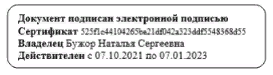 